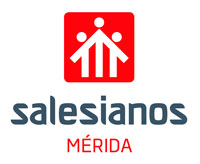 ÁREA: HISTORIA DE ESPAÑA. SEGUNDO DE BACHILLERATOEstándares evaluablesTodos los recogidos en el Decreto 98/2016 para esta asignatura. Se pueden consultar en el siguiente enlace: http://doe.gobex.es/pdfs/doe/2016/1290o/16040111.pdfEstándares mínimosBloque 1. La Península Ibérica desde los primeros humanos hasta la desaparición de la monarquía visigoda (711)Resume las características principales de Tartesos y cita las fuentes históricas para su conocimiento.Explica el diferente nivel de desarrollo de las áreas celta e ibérica en vísperas de la conquista romana en relación con la influencia recibida de los indoeuropeos, el reino de Tartesos y los colonizadores fenicios y griegos. Define el concepto de romanización y describe los medios empleados para llevarla a cabo.Resume las características de la monarquía visigoda y explica por qué alcanzó tanto poder la Iglesia y la nobleza. Bloque 2. La Edad Media: Tres culturas y un mapa político en constante cambio (711- 1474)Describe la evolución política de Al Ándalus.  Describe las grandes etapas y las causas generales que conducen al mapa político de la península Ibérica al final de la Edad Media.  Explica el origen de las Cortes en los reinos cristianos y sus principales funciones. (Explica) la organización política de la Corona de Castilla,. Comenta el ámbito territorial y características de cada sistema de repoblación, así como sus causas y consecuencias. Bloque 3. La formación de la Monarquía Hispánica y su expansión mundial (1474- 1700)Define el concepto de “unión dinástica” aplicado a Castilla y Aragón en tiempos de los Reyes Católicos y describe las características del nuevo Estado.Explica las causas y consecuencias de los hechos más relevantes de 1492. Analiza las relaciones de los Reyes Católicos con Portugal y los objetivos que perseguían.  Compara los imperios territoriales de Carlos I y el de Felipe II, y explica los diferentes problemas que acarrearon. Explica la expansión colonial en América y el Pacífico durante el siglo XVI. Analiza la política respecto a América en el siglo XVI y sus consecuencias para España, Europa y la población americana Explica los principales proyectos de reforma del Conde Duque de Olivares. Compara y comenta las rebeliones de Cataluña y Portugal de 1640.  Bloque 4. España en la órbita francesa: el reformismo de los primeros Borbones (1700- 1788)Explica las causas de la Guerra de Sucesión Española y la composición de los bandos en conflicto.Detalla las características del nuevo orden europeo surgido de la Paz de Utrecht y el papel de España en él.Define qué fueron los Decretos de Nueva Planta y explica su importancia en la configuración del nuevo Estado borbónico.Explica las medidas que adoptaron o proyectaron los primeros Borbones para sanear la Hacienda Real.  Desarrolla los principales problemas de la agricultura y las medidas impulsadas por Carlos III en este sector. . Comenta las ideas fundamentales de la Ilustración y define el concepto de despotismo ilustrado. Bloque 5. La crisis del Antiguo Régimen (1788-1833): liberalismo frente a absolutismoResume los cambios que experimentan las relaciones entre España y Francia desde la revolución Francesa hasta el comienzo de la Guerra de Independencia.Describe la Guerra de la Independencia: sus causas, la composición de los bandos en conflicto y el desarrollo de los acontecimientos.Comenta las características esenciales de las Constitución de 1812. Detalla las fases del conflicto entre liberales y absolutistas durante el reinado de Fernando VII. Define el carlismo y resume su origen y los apoyos con que contaba inicialmente. Explica las causas y el desarrollo del proceso de independencia de las colonias americanas. Especifica las repercusiones económicas para España de la independencia de as colonias americanas. Bloque 6. La conflictiva construcción del Estado liberal (1833-1874)Identifica el ámbito geográfico del carlismo y explica su ideario y apoyos sociales.Especifica las causas y consecuencias de las dos primeras guerras carlistas. 1Resume las etapas de la evolución política del reinado de Isabel II desde su minoría de edad, y explica el papel de los militares.Compara las desamortizaciones de Mendizábal y Madoz, y especifica los objetivos de una y otra.Especifica las características de la nueva sociedad de clases y compárala con la sociedad estamental del Antiguo Régimen. Explica las etapas políticas del Sexenio Democrático. Describe las características esenciales de la Constitución democrática de 1869.Identifica los grandes conflictos del Sexenio y explica sus consecuencias políticas.Relaciona la evolución del movimiento obrero español durante el Sexenio Democrático con la del movimiento obrero internacional.Bloque 7. La Restauración Borbónica: implantación y afianzamiento de un nuevo sistema político (1874-1902)Explica los elementos fundamentales del sistema político ideado por Cánovas.Describe el funcionamiento real del sistema político de la Restauración. Resume el origen y evolución del catalanismo, el nacionalismo vasco y el regionalismo gallego.Analiza las diferentes corrientes ideológicas del movimiento obrero y campesino español, así como su evolución durante el último cuarto del siglo XIX.Explica la política española respecto al problema de Cuba. Señala los principales hechos del desastre colonial de 1898 y las consecuencias territoriales del Tratado de París. Especifica las consecuencias para España de a crisis del 98 en los ámbitos económico, político e ideológico.Bloque 8. Pervivencias y transformaciones económicas en el siglo XIX: un desarrollo insuficienteIdentifica los factores del lento crecimiento demográfico español en el siglo XIX. Explica los efectos económicos de las desamortizaciones de Mendizábal y Madoz. Especifica las causas de los bajos rendimientos de la agricultura española del siglo XIX.Describe la evolución de la industria textil catalana, la siderurgia y la minería a lo largo del siglo XIX.Relaciona las dificultades del transporte y el comercio interior con los condicionamientos geográficos. Explica los objetivos de la red ferroviaria y las consecuencias de la Ley General de Ferrocarriles de 1855.Especifica cómo las inversiones en España de Francia e Inglaterra afectaron al modelo de desarrollo económico español durante el siglo XIX.Bloque 9. La crisis del sistema de la Restauración y la caída de la monarquía (1902- 1931)Define en qué consistió el “revisionismo político” inicial del reinado de Alfonso XIII, y las principales medidas adoptadas. Elabora un esquema con los factores internos y externos de la quiebra del sistema político de la Restauración. Explica las repercusiones de la Primera Guerra Mundial y la Revolución Rusa en España. Analiza las causas, principales hechos y consecuencias de la intervención de España en Marruecos entre 1904 y 1927. Analiza la crisis general de 1917: sus causas, manifestaciones y consecuencias.Especifica las causas del golpe de Estado de Primo de Rivera y los apoyos con que contó inicialmente.Describe la evolución de la dictadura de Primo de Rivera, desde el Directorio militar al Directorio civil y su final.Explica las causas de la caída de la monarquía. Analiza los efectos de la Primera Guerra Mundial sobre la economía española.Bloque 10. La Segunda República. La Guerra Civil en un contexto de Crisis Internacional (1931-1939)Explica las causas que llevaron a la proclamación de la Segunda República y relaciona sus dificultades con la crisis económica mundial de los años 30. Diferencia las fuerzas de apoyo y oposición a la República en sus comienzos, y describe sus razones y principales actuaciones. Resume las reformas impulsadas durante el bienio reformista de la República. Especifica las características esenciales de la Constitución de 1931. Analiza el proyecto de reforma agraria: sus razones, su desarrollo y sus efectos. Compara las actuaciones del bienio radical-cedista con las del bienio anterior. Describe las causas, desarrollo y consecuencias de la Revolución de Asturias de 1934. Explica las causas de la formación del Frente Popular y las actuaciones tras su triunfo electoral, hasta el comienzo de la guerra. Especifica los antecedentes de la Guerra Civil.Relaciona la Guerra Civil española con el contexto internacional. Compara la evolución política y la situación económica de los dos bandos durante la guerra.Especifica los costes humanos y las consecuencias económicas y sociales de la guerra.Sintetiza en un esquema las grandes fases de la guerra, desde el punto de vista militar. Bloque 11. La Dictadura Franquista (1939-1975)Diferencia etapas en la evolución de España durante el franquismo y resume los rasgos esenciales de cada una de ellas.Explica la organización política del Estado franquista. Explica las relaciones exteriores, la evolución política y la situación económica de España desde el final de la Guerra Civil hasta 1959.Explica las relaciones exteriores, la evolución política y las transformaciones económicas y sociales de España desde 1959 hasta 1973. Explica la política económica del franquismo en sus diferentes etapas y la evolución económica del país.Representa una línea del tiempo desde 1939 hasta 1975, situando en ella los principales acontecimientos históricos.Bloque 12. Normalización democrática de España e integración en Europa (desde 1975)Explica las alternativas políticas que se proponían tras la muerte de Franco, y quiénes defendían cada una de ellas. Describe las actuaciones impulsadas por el presidente de Gobierno Adolfo Suárez para la reforma política del régimen franquista: Ley para la Reforma política de 1976, Ley de Amnistía de 1977, etc. Explica el proceso de elaboración y aprobación de la Constitución de 1978, y sus características esenciales. Elabora un esquema con las etapas políticas desde 1979 hasta la actualidad, según el partido en el poder, y señala los principales acontecimientos de cada una de ellas.Comenta los hechos más relevantes del proceso de integración en Europa y las consecuencias para España de esta integración.Analiza la evolución económica y social de España desde la segunda crisis del petróleo en 1979 hasta el comienzo de la crisis financiera mundial de 2008. Analiza el impacto de la amenaza terrorista sobre la normalización democrática de España, describe la génesis y evolución de las diferentes organizaciones terroristas que han actuado desde la transición democrática hasta nuestros días (ETA, GRAPO, etc.) y reflexiona sobre otros temas relacionados: la ciudadanía amenazada, los movimientos asociativos de víctimas, la mediación en conflictos, etc. Criterios de evaluaciónTodos los recogidos en el Decreto 98/2016 para esta asignatura. Se pueden consultar en el siguiente enlace: http://doe.gobex.es/pdfs/doe/2016/1290o/16040111.pdfCriterios de calificaciónA) Calificación global del cursoMedia aritmética de las notas de las tres evaluaciones.La recuperación tiene un valor de 5.B) Ponderación de la calificación en cada evaluación:Exámenes: 80%.Actividades: Comentario de textos y presentaciones: 20%.Criterios de corrección.Generales.Redacción y ortografía: se penalizará con hasta 2 puntos menos de la calificación final de cada examen. Cada error ortográfico restará 0,5 puntos. Nota aclaratoria: cabe la posibilidad de que el alumno que cometa más de 10 errores ortográficos y de expresión en una prueba escrita, suspenda tal actividad aunque su calificación en conocimientos de la asignatura sea 5 o superior. En este caso, la nota final será 4.La presentación, la limpieza, el abuso de correctores y asistir sin el material necesario para realizarlos, podrá tener una penalización de hasta 1 punto como máximo en cada examen.En el caso de que algún alumno o alumna no asistiese a las clases anteriores a la realización de un examen, faltase a un examen o copiase, hablase‚…, cuando se está realizando el mismo, remitimos a las Normas de Convivencia del Centro.De departamento y asignatura.Conocer, como criterio esencial, los contenidos preguntados y la precisión en las respuestas.Demostrar madurez intelectual, lógica, orden, capacidad analítica y de relación de los diferentes aspectos.Manejar la terminología básica  de la Historia de España.D) Aclaraciones importantes:El alumno de Bachillerato que sume un 20% de ausencias sin justificar en el trimestre perderá el derecho a la evaluación continua y la nota de evaluación de todas las asignaturas será la obtenida en la semana de exámenes.De igual modo, perderá el derecho a la evaluación continua de una asignatura en concreto si en un trimestre acumulara un 15% de ausencias sin justificar. Para los alumnos de 2º de Bachillerato, por ser el tercer trimestre más corto, el porcentaje en esa evaluación será el 10%.Para la cuestión de que si algún alumno copiase, hablase o cometiese alguna irregularidad en cualquiera de los exámenes, remitimos a las Normas de Convivencia del Centro.Por último, si algún alumno faltase o llegase tarde a cualquier examen sin justificación oficial, obtendrá calificación 0 en dicha prueba.Instrumentos de evaluaciónA) Exámenes:Exámenes por trimestre: dos.Peso en la nota de evaluación de cada uno:           1ª evaluación: primer examen, 20%; segundo examen, 60%.2ª evaluación: primer examen, 60%; segundo examen, 20%.3ª evaluación: primer examen, 40%; segundo examen, 40%.           Tipo de examen e importancia: Hasta el segundo examen del 2º trimestre, el modelo será el que el profesor estime. Será un tipo de examen práctico y teórico.A partir de ese examen incluido, el tipo será el mismo que el de la EBAU (ver modelo examen).La materia para exámenes será acumulativa hasta el primer examen de la segunda evaluación incluido. A partir de ahí, la materia de examen será la impartida hasta las fechas de cada examen.B) Actividades: comentario de textos y presentacionesEl alumnado realizará en el aula comentarios de textos indicados por la Coordinadora de la asignatura y enfocados para la prueba de acceso a la Universidad.El alumnado realizará presentaciones de algunos de los aspectos relacionados con la Historia de España y que serán evaluadas por medio de rúbricas.Criterios de promoción y titulaciónLos recogidos en el Decreto 98/2016. Se pueden consultar en el siguiente enlace: http://doe.gobex.es/pdfs/doe/2016/1290o/16040111.pdfRecuperación de evaluacionesRecuperaciones.Se realizarán tras acabar cada evaluación y los contenidos serán los dados en cada evaluación.Para realizar la recuperación, el alumnado deberá tener realizadas todas las actividades del trimestre. Las recuperaciones constarán siempre con la calificación de 5 para la nota final de curso. Nota de septiembre (junio)Realizarán dicha prueba:Los alumnos con dos o tres evaluaciones suspensas.Si un alumno tiene dos evaluaciones suspensas y la media final de curso es 5 o superior, tendrá que hacer el examen extraordinario.La materia incluirá todos los contenidos impartidos durante el curso.El instrumento utilizado será un examen escrito siguiendo el modelo de la prueba EBAU de acceso a la universidad (ver modelo de examen). El alumnado podrá elegir entre dos opciones de examen.